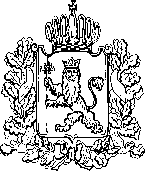 АДМИНИСТРАЦИЯ ВЛАДИМИРСКОЙ ОБЛАСТИПРАВЛЕНИЕ ДЕПАРТАМЕНТА ЦЕН И ТАРИФОВПОСТАНОВЛЕНИЕ15.12.2016	         № 45/37	О внесении изменений в постановлениедепартамента цен и тарифовадминистрации Владимирской областиот 30.11.2015 № 49/142 «О тарифах на тепловую энергию»В соответствии с Федеральным законом от 27.07.2010 № 190-ФЗ «О теплоснабжении», постановлением Правительства Российской Федерации от 22.10.2012 № 1075 «О ценообразовании в сфере теплоснабжения» и Методическими указаниями по расчету регулируемых цен (тарифов) в сфере теплоснабжения, утвержденными приказом Федеральной службы по тарифам от 13.06.2013 № 760-э, департамент цен и тарифов администрации Владимирской области п о с т а н о в л я е т:  1. Внести изменения в постановление департамента цен и тарифов администрации Владимирской области от 30 ноября 2015 г. № 49/142 «О тарифах на тепловую энергию», изложив приложения №№ 1 и 2 к постановлению в следующей редакции согласно приложениям №№ 1 и 2.2. Указанные в пункте 1 настоящего постановления изменения вступают в силу с 01 января 2017 года.3. Настоящее постановление подлежит официальному опубликованию в средствах массовой информации.Заместитель председатель правлениядепартамента цен и тарифовадминистрации Владимирской области                                            М. С. НовоселоваПриложение № 1    к постановлению департаментацен и тарифов администрацииВладимирской областиот 15.12.2016 № 45/37       Тарифы на тепловую энергию (мощность), поставляемую потребителям<*> Выделяется в целях реализации пункта 6 статьи 168 Налогового кодекса Российской Федерации (часть вторая)Приложение № 2 к постановлению департаментацен и тарифов администрацииВладимирской областиот 15.12.2016 № 45/37Долгосрочные параметры регулирования, устанавливаемые на долгосрочный период регулирования для формирования тарифов с использованием метода индексации установленных тарифов№ п/пНаименование регулируемой организацииВид тарифаГодВода1ООО «Балакиревские тепловые сети», Александровский районДля потребителей, в случае отсутствия дифференциации тарифов по схеме подключения (без учёта НДС)Для потребителей, в случае отсутствия дифференциации тарифов по схеме подключения (без учёта НДС)Для потребителей, в случае отсутствия дифференциации тарифов по схеме подключения (без учёта НДС)1ООО «Балакиревские тепловые сети», Александровский районодноставочный
руб./Гкал01.01.2016-30.06.20161562,431ООО «Балакиревские тепловые сети», Александровский районодноставочный
руб./Гкал01.07.2016-31.12.20161620,661ООО «Балакиревские тепловые сети», Александровский районодноставочный
руб./Гкал01.01.2017-30.06.20171620,661ООО «Балакиревские тепловые сети», Александровский районодноставочный
руб./Гкал01.07.2017-31.12.20171714,071ООО «Балакиревские тепловые сети», Александровский районодноставочный
руб./Гкал01.01.2018-30.06.20181714,071ООО «Балакиревские тепловые сети», Александровский районодноставочный
руб./Гкал01.07.2018-31.12.20181832,681ООО «Балакиревские тепловые сети», Александровский районНаселение (тарифы устанавливаются с учётом НДС)*Население (тарифы устанавливаются с учётом НДС)*Население (тарифы устанавливаются с учётом НДС)*1ООО «Балакиревские тепловые сети», Александровский районодноставочный
руб./Гкал01.01.2016-30.06.20161843,671ООО «Балакиревские тепловые сети», Александровский районодноставочный
руб./Гкал01.07.2016-31.12.20161912,381ООО «Балакиревские тепловые сети», Александровский районодноставочный
руб./Гкал01.01.2017-30.06.20171912,381ООО «Балакиревские тепловые сети», Александровский районодноставочный
руб./Гкал01.07.2017-31.12.20172022,601ООО «Балакиревские тепловые сети», Александровский районодноставочный
руб./Гкал01.01.2018-30.06.20182022,601ООО «Балакиревские тепловые сети», Александровский районодноставочный
руб./Гкал01.07.2018-31.12.20182162,56№
п/пНаименование регулируемой 
организацииГодБазовый  уровень операционных расходовИндекс    
эффективности
операционных расходовНормативный уровень прибылиУровеньнадежности теплоснабженияУровеньнадежности теплоснабженияПоказатели энергосбережения энергетическойэффективностиПоказатели энергосбережения энергетическойэффективностиПоказатели энергосбережения энергетическойэффективностиРеализация программ в области энергосбережения иповышения энергетической эффективностиДинамика изменениярасходов на топливо№
п/пНаименование регулируемой 
организацииГодБазовый  уровень операционных расходовИндекс    
эффективности
операционных расходовНормативный уровень прибылиКоличество прекращений подачи тепловой энергии, теплоносителя в результате технологических нарушений на тепловых сетях на 1 км тепловых сетейКоличество прекращений подачи тепловой энергии, теплоносителя в результате технологических нарушений на источниках тепловой энергии на 1 Гкал/час установленной мощностиУдельный расход топлива на производство единицы тепловой энергии, отпускаемой с коллекторов источников тепловой энергииВеличина технологических потерь при передаче тепловой энергии по тепловым сетямВеличина технологических потерь при передаче теплоносителя по тепловым сетямРеализация программ в области энергосбережения иповышения энергетической эффективностиДинамика изменениярасходов на топливо№
п/пНаименование регулируемой 
организацииГодтыс. руб.%%кг.у.т./ГкалГкал/годкуб. м (т)/год--1ООО «Балакиревские тепловые сети»201622600,751,01,000161,314895,6---1ООО «Балакиревские тепловые сети»2017-1,02,700161,314833,6---1ООО «Балакиревские тепловые сети»2018-1,04,700161,314833,6---